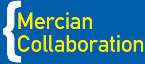 Conference Group AgendaThursday 29th September 2022Thank you’s/gifts/cardsConference FeedbackPrizes for FeedbackInterest in joining groupConference membershipChair of Conference GroupAOB